Sądecki Urząd Pracy w Nowym Sączu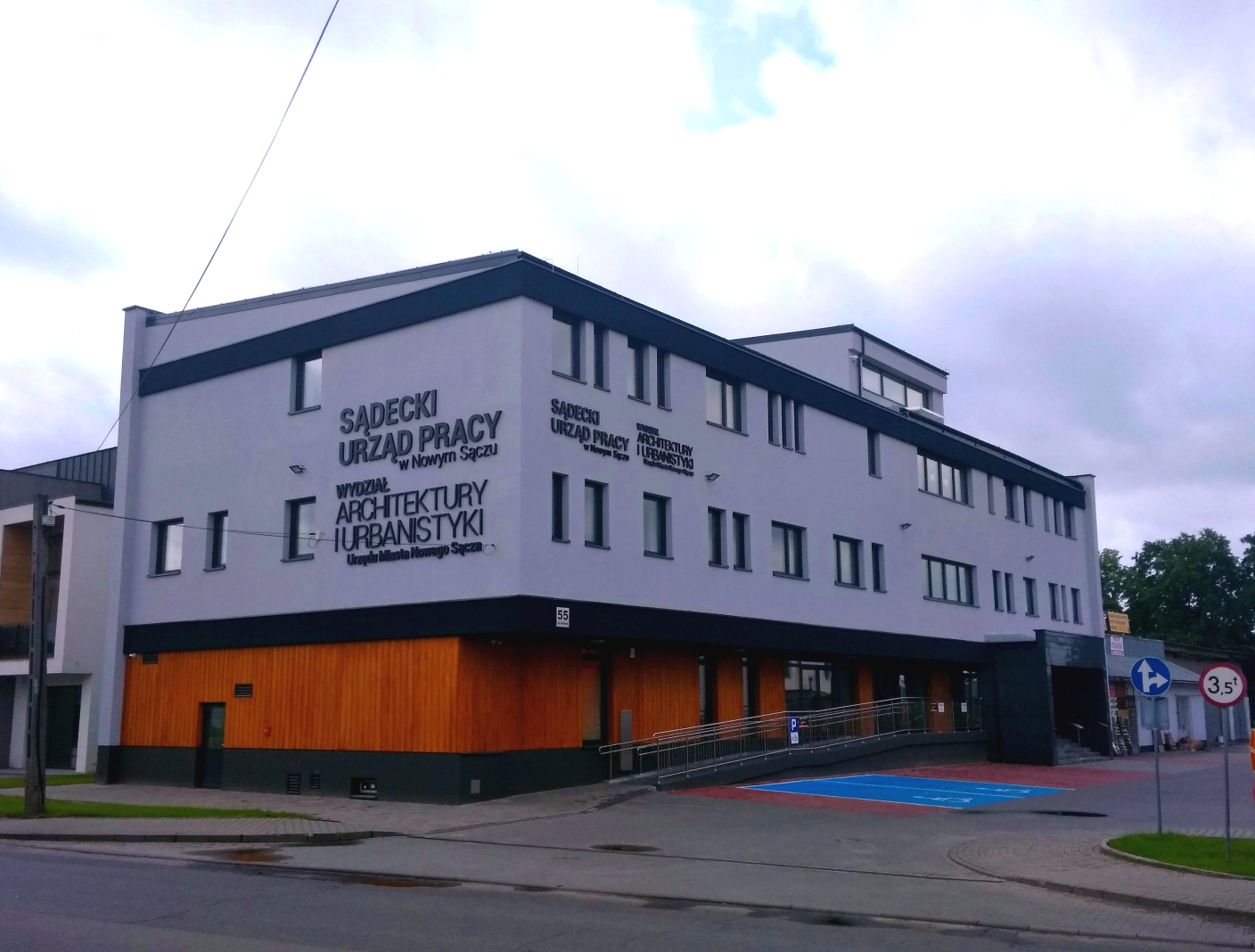 Miesięczna informacja o rynku pracy w Nowym Sączu- lipiec 2023 r. -WstępNiniejszy biuletyn informacyjny obejmuje wybrane wielkości obrazujące sytuację na lokalnym rynku pracy oraz działania wykonane przez Sądecki Urząd Pracy na rzecz aktywizacji. W opracowaniu wykorzystano dane ze sprawozdania MRiPS-01 o rynku pracy za miesiąc lipiec 2023 r. oraz informacje własne.BEZROBOCIE1.1 Stopa bezrobociaNa koniec czerwca stopa bezrobocia w Nowym Sączu wynosiła 3,3% i była o 1,7 pkt proc. niższa od stopy bezrobocia w Polsce (5,0%) oraz o 6,3 pkt proc. niższa od stopy bezrobocia w powiecie nowosądeckim (9,6%). Stopa bezrobocia rejestrowanego w % - 3 ostatnie miesiące1.2 Stan i struktura bezrobociaW ewidencji Sądeckiego Urzędu Pracy pozostawało 1 590 osób bezrobotnych (w tym 903 kobiety), tj. o 48 osób więcej niż w poprzednim miesiącu. Osoby z prawem do zasiłku stanowiły 13,7% udziału w ogólnej strukturze osób bezrobotnych (217 os.).Ponadto w Sądeckim Urzędzie Pracy według stanu na koniec lipca zarejestrowanych było 66 osób poszukujących pracy (w tym 38 kobiet), z czego 15 osób to niepełnosprawni niepozostający w zatrudnieniu. W miesiącu lipcu 2023 r. zarejestrowało się 10 osób poszukujących pracy.1.3 Osoby w szczególnej sytuacji na rynku pracyWedług stanu na dzień 31.07.2023 r. w szczególnej sytuacji na rynku pracy znajdowało się 1 239 osób (77,9% ogółu zarejestrowanych). W grupie tej były: osoby do 30 roku życia – 24,1% (383 os.), osoby długotrwale bezrobotne – 36,0% (572 os.), osoby powyżej 50. roku życia – 24,8% (395 os.) oraz osoby posiadające co najmniej jedno dziecko do 6 roku życia – 19,6% (311 os.). Udział osób niepełnosprawnych wyniósł 10,1% (161 os.). Należy zaznaczyć, że jedna osoba może należeć jednocześnie do kilku kategorii osób bezrobotnych w szczególnej sytuacji na rynku pracy.1.4 Napływ i odpływ bezrobotnych w Sądeckim Urzędzie PracyW miesiącu lipcu 2023 r. zarejestrowanych zostało 265 osób (o 44 osoby więcej niż w miesiącu czerwcu 2023 r.), a z ewidencji wyłączono 217 osób bezrobotnych (o 60 osób mniej niż w poprzednim miesiącu).W okresie sprawozdawczym 100 osób podjęło pracę niesubsydiowaną. Pracę subsydiowaną podjęło 19 osób, z czego 5 osób podjęło pracę w ramach prac interwencyjnych, 1 osoba podjęła pracę w ramach robót publicznych, 1 osoba podjęła pracę w ramach refundacji kosztów zatrudnienia bezrobotnego, 9 osób podjęło pracę poza miejscem zamieszkania w ramach bonu na zasiedlenie, 3 osoby rozpoczęły działalność gospodarczą w związku z przyznaniem jednorazowo środków z Funduszu Pracy.1.5 Wskaźnik płynności rynku pracy Wskaźnik płynności rynku pracy, czyli procentowy stosunek liczby bezrobotnych podejmujących pracę do liczby nowo zarejestrowanych, wyniósł w miesiącu lipcu 2023 r. 44,9%. Ww. wskaźnik był niższy niż w poprzednim miesiącu o 29,3 pkt proc., natomiast w porównaniu z lipcem 2022 r. osiągnął wartość niższą o 1,8 pkt proc. Kształtowanie się wskaźnika płynności rynku pracy w roku 2021, 2022 i 2023 przedstawia poniższy wykres. 2. AKTYWIZACJAStruktura realizowanych przez SUP działań na rzecz aktywizacji lokalnego rynku pracy obejmuje:podstawowe usługi rynku pracy, tj. pośrednictwo pracy, poradnictwo zawodowe i organizację szkoleń,aktywne programy rynku pracy finansowane ze środków Funduszu Pracy i PFRON, tj. instrumenty rynku pracy i inne dodatkowe działania wspierające (m.in. programy wspierające rozwój przedsiębiorczości i tworzenie nowych miejsc pracy, staże),działania na rzecz kształcenia ustawicznego pracodawców i ich pracowników finansowane z Krajowego Funduszu Szkoleniowego (KFS).2.1 Pośrednictwo pracyoferty pracy:W lipcu 2023 r. do SUP zgłoszono łącznie 79 wolnych miejsc pracy.Od początku 2023 roku (wg stanu na 31.07.2023 r.) SUP realizował oferty pracy na łączną liczbę 642 miejsc pracy. wizyty: Doradcy klienta utrzymywali z pracodawcami stały kontakt w formie telefonicznej lub udzielali informacji podczas bezpośrednich spotkań w Urzędzie. Działania doradców klienta w pierwszej kolejności ukierunkowane były na upowszechnianie informacji na temat dostępnych środków oraz planów Urzędu w zakresie realizowanych programów/projektów. W lipcu br. w wyniku przeprowadzonych 10 kontaktów z pracodawcami pozyskano łącznie 7 ofert pracy. Od początku 2023 roku (wg. stanu na 31.07.2023 r.) SUP zrealizował łącznie 122 kontaktów/wizyt, w wyniku których pozyskano łącznie 83 miejsca pracy. Rozwój zawodowyorganizacja szkoleńOd początku 2023 r. wszystkimi formami organizacji szkoleń objęto 24 osoby, w tym 6 osób uczestniczyło w szkoleniach w ramach bonów szkoleniowych dla osób do 30 roku życia. finansowanie kosztów studiów podyplomowychW 2023 roku zawarto 1 umowę o finansowanie kosztów studiów podyplomowych.działania realizowane ze środków Krajowego Funduszu Szkoleniowego na rzecz pracodawców i ich pracownikówW miesiącu lipcu 2023 roku:zawarto 1 umowę w ramach rezerwy KFS na kształcenie ustawiczne 
2 osób (pracowników) oraz 1 aneks do umowy zawartej w ramach limitu podstawowego – z uwagi na zmniejszenie przyznanej kwoty dofinansowania w związku z dokonanym zwrotem niewykorzystanej kwoty z powodu niepodjęcia szkolenia przez 1 osobę (przyczyny osobiste);rozliczono 2 umowy w sprawie finansowania działań obejmujących kształcenie ustawiczne pracowników i pracodawcy ze środków Krajowego Funduszu Szkoleniowego (KFS), zawarte w 2022 r. i 2023 r.;przekazano do realizacji 7 poleceń przelewu dofinansowania ze środków KFS zgodnie z zawartymi umowami (w ramach tzw. limitu podstawowego oraz rezerwy KFS);sporządzono i przesłano do WUP w Krakowie informację 
o zaangażowaniu środków tzw. limitu podstawowego oraz rezerwy KFS, według priorytetów ministra właściwego ds. pracy za II kwartał 2023 r.;na bieżąco monitorowano przebieg oraz terminy realizacji poszczególnych działań w ramach zawartych umów.Łącznie od początku 2023 roku zawarto 59 umów w ramach KFS (tzw. limit podstawowy oraz rezerwa KFS) na kształcenie ustawiczne 233 osób w ramach kursów i studiów podyplomowych realizowanych z inicjatywy pracodawcy lub za jego zgodą, egzaminów umożliwiających uzyskanie dokumentów potwierdzających nabycie umiejętności, kwalifikacji lub uprawnień zawodowych oraz badań lekarskich i psychologicznych wymaganych do podjęcia kształcenia lub pracy zawodowej po ukończonym kształceniu. Aktywne programy rynku pracy finansowane głównie ze środków Funduszu Pracy oraz PFRON.W miesiącu lipcu 2023 roku aktywizacją objęto 39 osób, w tym:przyznano środki na podjęcia działalności gospodarczej dla 3 osób na łączną kwotę 77 400,00 zł, do odbycia stażu skierowano 21 osób na łączną kwotę 159 673,30 zł,zorganizowano prace interwencyjne dla 9 osób na łączną kwotę 82 508,64 zł,utworzono miejsce pracy w ramach refundacji kosztów wyposażenia lub doposażenia stanowiska pracy dla 3 osób na kwotę 89 021,52 zł,bon na zasiedlenie przyznano 3 osobom na kwotę 24 000,00 zł. Usługi i instrumenty realizowane w 2023 rokuWedług stanu na dzień 31.07.2023 r. 1 445 osób uczestniczyło w programach realizowanych przez SUP (w ramach umów zawartych w latach poprzednich i umów nowo zawartych w 2023 r.). Liczbę osób uczestniczących w programach według poszczególnych form pomocy przedstawia poniższy wykres:Z ogólnej liczby osób wskazanych powyżej, 753 osoby zostały objęte aktywizacją w ramach umów zawartych w 2023 roku, co przedstawiono poniżej.3. OBSŁUGA PRACODAWCÓW POWIERZAJĄCYCH PRACĘ CUDZOZIEMCOMW miesiącu lipcu 2023 r. dokonano 177 wpisów oświadczeń o powierzeniu pracy cudzoziemcowi do ewidencji oświadczeń. Liczba zarejestrowanych wniosków zmalała w stosunku do poprzedniego miesiąca o 7. Wnioski o wpis wpłynęły od 17 podmiotów.W lipcu br. oświadczenia o powierzeniu wykonywania pracy cudzoziemcowi dotyczyły obywateli Ukrainy – 102, Gruzji – 45, Mołdawii – 26, Białorusi – 4.Do SUP w lipcu 2023 r. za pośrednictwem platformy praca.gov.pl, wpłynęło 218 powiadomień o podjęciu pracy przez obywateli Ukrainy.5. STAWKI, KWOTY I WSKAŹNIKISądecki Urząd Pracy w Nowym Sączuul. Zielona 5533-300 Nowy Sącztel. 18 44 89 282; fax 18 44 89 313e-mail: sup@sup.nowysacz.plwww.supnowysacz.praca.gov.plINFORMACJA O RYNKU PRACY W MIEŚCIE NOWYM SĄCZU LIPIEC 2023 r.Bezrobocie – dane podstawoweLiczba osób bezrobotnych zarejestrowanych w SUP według stanu na 31.07.2023 r. 
w tym:1 590w szczególnej sytuacji na rynku pracy1 239kobiet903niepełnosprawnych161Liczba osób posiadających prawo do zasiłku217Liczba osób zarejestrowanych w miesiącu265Liczba osób wyłączonych z ewidencji 217Aktualna stopa bezrobocia (stan na koniec czerwca 2023 r.)3,3%Aktywizacja - dane podstawoweLiczba osób aktualnie uczestniczących w programach realizowanych przez SUP693w tym objętych finansowaniem532Łączna liczba osób uczestniczących w programach realizowanych przez SUP w 2023 r.1 445Liczba osób, które podjęły pracę w miesiącu119Liczba wolnych miejsc pracy zgłoszonych do SUP w miesiącu79Obsługa cudzoziemcówLiczba wniosków o dokonanie wpisu oświadczenia o powierzeniu wykonywania pracy cudzoziemcowi do ewidencji oświadczeń w miesiącu sprawozdawczym177Liczba obsługiwanych pracodawców ubiegających się o zatrudnienie cudzoziemca17Łączna liczba złożonych wniosków dotycząca dokonania wpisu oświadczenia 
o powierzeniu wykonywania pracy cudzoziemcowi do ewidencji oświadczeń w 2023 r.2 099m-cePolskawoj. MałopolskieMiastoNowy SączPowiat NowosądeckiPodregion Nowosądeckikwiecień/20235,24,63,610,07,3maj/20235,14,53,49,77,1czerwiec/20235,04,33,39,67,0ObywatelstwoArmeniaBiałoruśGruzjaMołdawiaUkrainaRazemLiczba oświadczeń 
o powierzeniu wykonywania pracy cudzoziemcowi 
w lipcu 2023 r.044526102177Aktualne stawki, kwoty i wskaźniki Zasiłki dla bezrobotnychzasiłek (100%) (art. 72. ust. 2):w okresie pierwszych 90 dni1.491,90w okresie kolejnych dni posiadania prawa do zasiłku1.171,60obniżony (80%) (art. 72. ust. 2):w okresie pierwszych 90 dni1.193,60w okresie kolejnych dni posiadania prawa do zasiłku937,30podwyższony (120%) (art. 72 ust. 3): w okresie pierwszych 90 dni 1.790,30w okresie kolejnych dni posiadania prawa do zasiłku 1.406,00Stypendia dla bezrobotnych w okresie odbywania:szkolenia - 120 % zasiłku (art. 41 ust. 3)1.790,30stażu - 120 % zasiłku (art. 53 ust. 6)1.790,30Dodatek aktywizacyjny (do 50% zasiłku) – dla osób, które w okresie posiadania prawa do zasiłku dla bezrobotnych, podjęły zatrudnienie lub inną pracę zarobkową (art. 48 ust. 1)746,00Refundacja kosztów opieki nad dzieckiem lub osobą zależną (do 50 % zasiłku) bezrobotnemu posiadającemu co najmniej jedno dziecko do 6 roku życia lub niepełnosprawne do 7 roku życia – w przypadku podjęcia stażu (art. 61 ust. 1)746,00Minimalne wynagrodzenie 3.600,00Minimalna emerytura1.588,44Świadczenie przedemerytalne1.600,70Przeciętne wynagrodzenie w II kwartale 2023 r.7.005,76Przeciętne wynagrodzenie w gospodarce narodowej w 2022 r.6.346,15Składka na Fundusz Pracy1,00 %Składka na Fundusz Solidarnościowy1,45 %Składka na Fundusz Gwarantowanych Świadczeń Pracowniczych0,10 %Składka na ubezpieczenie zdrowotne9,00 %